KАРАР                        		                РЕШЕНИЕОб установлении дополнительных оснований признания безнадежнымик взысканию недоимки, задолженности по пеням и штрафам по местным налогам, а также перечня документов, подтверждающих наличие дополнительного основания признания безнадежными к взысканию недоимки, задолженности по пеням и штрафам по местным налогамНа основании  части 3 статьи 59 Налогового кодекса Российской Федерации, статьи 34 п. 1 Устава сельского поселения Новокарамалинский сельсовет муниципального района Миякинский район Республик Башкортостан, Совет сельского поселения Новокарамалинский сельсовет муниципального района Миякинский район Республики Башкортостан  РЕШИЛ:Дополнительными основаниями признания безнадежными к взысканию недоимки, задолженности по пеням и штрафам по местным налогам являются:- вынесение судебным приставом-исполнителем постановления об окончании исполнительного производства и о возвращении взыскателю исполнительного документа в случаях, установленных пунктами 3, 4 части 1 статьи 46 Федерального закона от 02.10.2007 № 229-ФЗ «Об исполнительном производстве», и истечение срока повторного предъявления исполнительных документов в отношении такой недоимки, задолженности по пеням и штрафам;- наличие недоимки в сумме, не превышающей 100 рублей, срок взыскания которой в судебном порядке истек, а также начисленной на эту сумму задолженности по пеням и штрафам;-  наличие недоимки, задолженности по пеням и штрафам у умерших или объявленных умершими физических лиц, наследники которых не вступили в право наследования в установленный срок;-  наличие задолженности по уплате пеней, срок взыскания которой в судебном порядке истек, при отсутствии недоимки, на которую они начислены.Наличие дополнительных оснований признания безнадежными к взысканию недоимки, задолженности по пеням и штрафам по земельным, имущественным и транспортным  налогам, указанных в пункте 1 настоящей статьи, подтверждаются  следующими документами:- справкой налогового органа по месту учета налогоплательщика о суммах недоимки, задолженности по пеням и штрафам по региональным налогам на дату принятия решения о признании безнадежной к взысканию и списании такой недоимки, задолженности;- исполнительным документом;- постановлением судебного пристава-исполнителя об окончании исполнительного производства и о возвращении взыскателю исполнительного документа;3. Настоящее решение вступает в силу в день, следующий за днем его официального опубликования на информационном стенде в здании администрации сельского поселения Новокарамалинский сельсовет муниципального района Миякинский район Республики Башкортостан.Глава сельского поселенияНовокарамалинский сельсовет 	                            И.В. Павлов	«  23 »  апреля 2013 года  № 139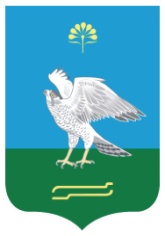 